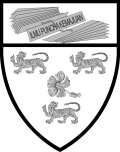 UNIVERSITY OF MALAYADISSERTATION / THESIS CORRECTION REPORTCorrection prepared by:Verified by: NAME:MATRIC NO.:PROGRAMME:Masters / DoctoralMasters / DoctoralMasters / DoctoralMasters / DoctoralMasters / DoctoralTITLE OF DISSERTATION / THESIS:TITLE OF DISSERTATION / THESIS:TITLE OF DISSERTATION / THESIS:TITLE OF DISSERTATION / THESIS:TITLE OF DISSERTATION / THESIS:TITLE OF DISSERTATION / THESIS:TITLE OF DISSERTATION / THESIS:DATE  OF COMMITTEE OF EXAMINERS’ MEETING / VIVA VOCEDATE  OF COMMITTEE OF EXAMINERS’ MEETING / VIVA VOCEDATE  OF COMMITTEE OF EXAMINERS’ MEETING / VIVA VOCEDATE  OF COMMITTEE OF EXAMINERS’ MEETING / VIVA VOCEDATE  OF COMMITTEE OF EXAMINERS’ MEETING / VIVA VOCE:COMMITTEE OF EXAMINERS’ RECOMMENDATIONCOMMITTEE OF EXAMINERS’ RECOMMENDATIONCOMMITTEE OF EXAMINERS’ RECOMMENDATION:Distinction / Without corrections / Minor corrections / Major corrections / Re-examinationDistinction / Without corrections / Minor corrections / Major corrections / Re-examinationDistinction / Without corrections / Minor corrections / Major corrections / Re-examinationPlease list down ALL the required corrections as recommended by the Committee of Examiners (CoE). Please list down ALL the required corrections as recommended by the Committee of Examiners (CoE). Please list down ALL the required corrections as recommended by the Committee of Examiners (CoE). Please list down ALL the required corrections as recommended by the Committee of Examiners (CoE). Please list down ALL the required corrections as recommended by the Committee of Examiners (CoE). Please list down ALL the required corrections as recommended by the Committee of Examiners (CoE). Please list down ALL the required corrections as recommended by the Committee of Examiners (CoE). Correction as Required by ExaminersCorrection as Required by ExaminersCorrection as Required by ExaminersCorrections made /Comments by CandidateComments/ Confirmation by SupervisorComments/ Confirmation by Internal Examiner (if required by CoE)Section/ChapterPageCommentCorrections made /Comments by CandidateComments/ Confirmation by SupervisorComments/ Confirmation by Internal Examiner (if required by CoE)EXTERNAL EXAMINER 1EXTERNAL EXAMINER 2INTERNAL EXAMINERCOMMITTEE OF EXAMINERS (IF ANY)Signature of CandidateName: Date:Signature of Supervisor (1)Signature of Supervisor (2)Signature of Supervisor (3)Signature of Internal Examiner (if required by the Committee of  Examiners)Name: Name: Name: Name: Date:Date:Date:Date: